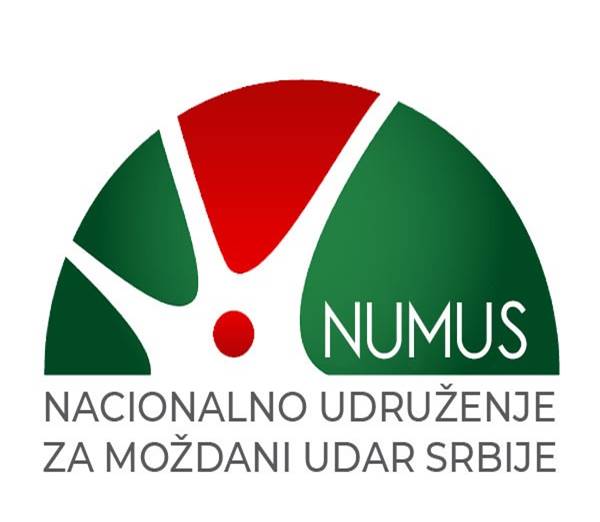 Poštovane i drage kolege,Zadovoljstvo nam je da vas obavestimo da će se u periodu 09-11. septembra 2022. god. u Novom Sadu, u hotelu Sheraton, održati Nacionalni simpozijum o moždanom udaru, čiji je organizator Nacionalno udruženje za moždani udar Srbije (NUMUS). Predavanjima će biti obuhvaćene najnovije preporuke za prevenciju, akutni tretman i lečenje komplikacija ishemijskog moždanog udara. Predavači su neurolozi koji se bave cerebrovaskularnom patologijom iz svih ustanova tercijarnog nivoa u našoj zemlji. Simpozijum je akreditovan od strane Zdravstvenog saveta Srbije, pod evidencionim brojem  - А-1-922/22. Broj KME bodova za predavače je 8, a za slušaoce 4.Prijavljivanje je kod profesionalnog organizatora Simpozijuma, agencije PanaComp Novi Sad (https://www.panacomp.net/ ; tel. 021/466 075).Srdačno,Upravni odbor NUMUSOrganizacioni odborDoc. dr Željko ŽivanovićProf. dr Dejana JovanovićProf. dr Ranko RaičevićDr sc med Marijana VukićevićDoc. dr Tatjana Bošković MatićDoc. dr Biljana ŽivadinovićDoc. dr Milija MijajlovićDr Ivan MilojevićProf. dr Ljubica ĐukanovićProf. dr Petar SlankamenacNaučni odborProf. dr Petar SlanakamenacProf. dr Dejana JovanovićProf. dr Ranko RaičevićProf. Dr Marija ŽarkovProf. Dr Mirjana Jovićević Prof. Dr Toplica LepićDoc. dr Željko ŽivanovićDoc. dr Milija MijailovićDoc. dr Tatjana Bošković MatićDoc. dr Biljana ŽivadinovićDoc. dr Aleksandra PavlovićPrim. dr sc med Marjana VukićevićPrim. dr sc med Biljana Georgijevski BrkićLokalni organizacioni odborDoc. Dr Željko ŽivanovićProf. dr Aleksandra LučićAsist. Dr Dmitar VlahovićAsist. Dr Aleksandra IlićAsist. Dr Sonja RajićAsist. Dr Tijana Vujanić StankovDr Nemanja PopovićDr Marija MilićevićDr Goran KnezovićPočasni gostiAkadmik, prof. dr Vladimir KostićProf. dr Nadežda Čovičković Šternić Prof. dr Ljiljana Beslać BumbaširevićProf. dr Miroslava ŽivkovićProf. dr Gordana TončevProf. dr Ivana DivjakProf. dr Petar SlankamenacProf. dr Milorad ŽikićPrim. dr Slobodan GvozdenovićProf. dr Dragoslav SokićProf. dr Slobodan VojinovićNACIONALNI SIMPOZIJUM O MOŽDANOM UDARUPetak, 09.09.2022.10:00-10:15 Uvodna reč - Željko Živanović, Ranko Raičević, Ljubica Đukanović10:15-10:30 Ulazni test10:30-12:00 Zbrinjavanje pacijenata sa akutnim ishemijskim moždanim udaromModeratori: Marko Ercegovac, Marjana VukićevićMoždani udar u Srbiji – da li je situacija alarmantna? – Marjana Vukićević („Sv. Sava“ Beograd)Prehospitalno prepoznavanje i tretman bolesnika sa sumnjom na moždani udar – Jelena Milojković (UKCV Novi Sad)Organizacija interdisciplinarne službe za reperfuzioni tretman akutnog ishemijskog moždanog udara – Marko Ercegovac (UKCS Beograd)Zbrinjavanje bolesnika sa moždanim udarom pri dolasku u urgentnu neurološku službu – Ivana Berisavac (UKCS Beograd)Jedinice za moždani udar – jedino pravo mesto za lečenje akutnog moždanog udara – Velibor Jolić („Sv. Sava“ Beograd)Telemedicina u lečenju akutnog moždanog udara – Dmitar Vlahović (UKCV Novi Sad)12:00-12:30 Pauza12:30-13:30 Neurovaskularna dijagnostika u akutnom ishemijskom moždanom udaruModeratori: Aleksandra Lučić, Biljana Georgijevski BrkićMultimodalni CT neuroimidžing u dijagnostici ishemijskog moždanog udara - Biljana Gerogijevski Brkić („Sv. Sava“ Beograd)Uloga MR u dijagnostici akutnog ishemijskog moždanog udara –  Nikola Boban (UKCV Novi Sad)Uloga ultrazvučne dijagnostike u akutnom ishemijskom moždanom udaru – Aleksandra Lučić (UKCV Novi Sad)Uloga kardiologa u dijagnostici moždanog udara - Zorica Mladenović (VMA Beograd)13:45-14:30 Satelitski simpozijum; Sandoz, Taceda14:30-15:30 Ručak15:30-16:15 Tretman akutnog ishemijskog moždanog udara - trombolitička terapijaModeratori: Dejana Jovanović, Željko ŽivanovićTromboliza u lečenju akutnog ishemijskog moždanog udara – Tatjana Bošković Matić (UKC Kragujevac)Hemoragijske i druge komplikacije intravenske trombolize - Željko Krsmanović (VMA Beograd)Novine u primeni intravenske trombolize - Višnja Pađen (UKCS Beograd)16:15-18:00 Tretman akutnog ishemijskog moždanog udara - mehanička trombektomijaMehanička trombektomija kod okluzije moždanih arterija prednjeg sliva – Dejana Jovanović (UKCS Beograd)Mehanička trombektomija kod okluzije moždanih arterija zadnjeg sliva – Željko Živanović (UKCV Novi Sad)Mehanička trombektomija u produženom terapijskom prozoru - Marjana Vukićević („Sv. Sava“ Beograd)Tehnike i novine mehaničke trombektomije – Ivan Vukašinović (UKCS Beograd)Pre i postproceduralni postupak kod mehaničke trombektomije – Predrag Stanarčević (UKCS Beograd)Komplikacije intervencije mehaničke trombektomije –  Snežana Lukić („Sv. Sava“ Beograd)18:15-19:00 Satelitski simpozijum, Medtronic19:15 Svečano otvaranje i plenarno predavanje (Petar Slankamenac)20:00 VečeraSubota, 10.09.2022.10:00-11:30 Sekundarna prevencija kod različitih tipova ishemijskog moždanog udaraModeratori: Ranko Raičević i Marija ŽarkovSekundarna prevencije moždanog udara kod karotidne stenoze – Ranko Raičević (VMA Beograd)Sekundarna prevencija moždanog udara kod stenoze arterija vertebrobazilarnog sliva – Biljana Živadinović (UKC Niš)Sekundarna prevencija moždanog udara kod pacijenata sa stenozom intrakranijalnih arterija – Nemanja Popović (UKCV Novi Sad)Sekundarna prevencija moždanog udara kod bolesti malih krvnih sudova mozga – Aleksandra Pavlović (Defktološki fakultet Beograd)Sekundarna prevencija moždanog udara kod pacijenata sa atrijalnom fibrilacijom – Marija Žarkov (UKCV Novi Sad)11:30-12:00 Pauza12:00-13:30 Specifičnosti tretmana ređih uzroka ishemijskog moždanog udaraModeratori: Mirjana Jovićević i Toplica LepićPatentni foramen ovale i paradoksalna embolizacija – Svetlana Ružička Kaloci (UKCV Novi Sad)Disekcija cervikalnih arterija – Tatjana Jaramaz Dučić („Sv. Sava“ Beograd)Trombofilijski poremećaji i hiperhomocisteinemija – Tamara Švabić (UKCS Beograd)Moždani udar usled vaskulitisa - dijagnostika i lečenje – Ana Pražić (UKC Niš)Retki uzroci moždanog udara (FMD, FB, Moyamoya, dolihoektazija) – Toplica Lepić (VMA Beograd)Embolijski moždani udar nepoznatog ishodišta (ESUS) - Mirjana Jovićević (UKCV Novi Sad)13:30-14:15 Satelitski simpozijum, Bayer i Pfizer 14:15-15:15 Ručak15:15-16:00 Satelitski simpozijum; Amicus16:00-17:30 Faktori rizika za moždani udarModeratori: Tatjana Bošković Matić i Tamara Rabi ŽikićStil života, ishrana i štetne navike kao faktori rizika za moždani udar –  Viktor Pasovski (VMA Beograd) Hipertenzija i ishemijski moždani udar –  Dejan Munjiza („Sv. Sava“ Beograd)Hiperlipidemije i ishemijski moždani udar –  Tamara Rabi Žikić (UKCV Novi Sad)Šećerna bolest i ishemijski moždani udar -  Nikola Vukašinović (UKC Niš)Gojaznost, metabolički sindrom i opstruktivna apnea tokom spavanja – Ivana Miloradović (UKC Kragujevac)17:45-18:30 Satelitski simpozijum, Viatris, Krka20:00 Svečana večeraNedelja, 11.09.2022.09:00-09:45 Skupština NUMUS10:00—11:30  Tretman posledica i komplikacija moždanog udaraModeratori: Biljana Živadinović i Nela IlićMoždani edem i dekompresivna kranijektomija –  Predrag Stanarčević (UKCS Beograd)Kardijalne komplikacije moždanog udara –  Ranko Raičević (VMA Beograd)Febrilnost i bolničke infekcije u akutnom moždanom udaru – Đorđe Jekić (UKC Kragujevac)Procena akta gutanja i način ishrane kod bolesnika sa moždanim udarom – Biljana Radovanović (UKCV Novi Sad)Prevencija venskog tromboembolizma i dekubitusa kod moždanog udara - Tatjana Golubović („Sv. Sava“ Beograd)Rehabilitacija nakon moždanog udara – Nela Ilić (UKCS Beograd)Palijativna nega i moždani udar –  Boban Labović (VMA Beograd)Život nakon moždanog udara – I. Milojević (OB Ćuprija)11:30-12:30 Satelitski simpozijum, PharmaSwiss, Vemax, Medicopharm12:30-13:00 Izlazni test13:00 Završna reč i zatvaranje 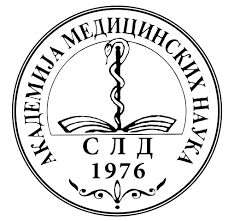 